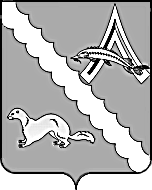 АДМИНИСТРАЦИЯ АЛЕКСАНДРОВСКОГО РАЙОНАТОМСКОЙ ОБЛАСТИПОСТАНОВЛЕНИЕВ целях реализации Федерального закона от 05.04.2013 N 44-ФЗ «О контрактной системе в сфере закупок товаров, работ, услуг для обеспечения государственных и муниципальных нужд»,ПОСТАНОВЛЯЮ:1. Утвердить прилагаемые требования к порядку разработки и принятия правовых актов о нормировании в сфере закупок для обеспечения муниципальных нужд, содержанию указанных актов и обеспечению их исполнения.2. Настоящее постановление вступает в силу со дня его официального опубликования (обнародования) и распространяет свое действие на правоотношения, возникшие с 1 января 2016 года.3. Настоящее постановление подлежит размещению на официальном сайте Александровского района.4. Контроль за выполнением постановления возложить на Первого заместителя Главы района Мумбера В.П.Глава Александровского района                                                                         И.С. КрыловЛутфулина Е.Л.2-48-86							       УТВЕРЖДЕНО           постановлением            Администрации Александровского района           от 17.05.2016  № 526Требованияк порядку разработки и принятия правовых актов о нормировании в сфере закупок для обеспечения муниципальных нужд, содержанию указанных актов и обеспечению их исполнения1. Настоящий документ определяет требования к порядку разработки и принятия, содержанию, обеспечению исполнения следующих правовых актов (далее - Требования):а) Администрации Александровского района, утверждающих:правила определения нормативных затрат на обеспечение функций Администрации Александровского района и ее органов, имеющих статус юридического лица, в том числе подведомственных им казенных учреждений, а также муниципальных заказчиков, для которых Администрация Александровского района определена уполномоченным органом на осуществление функций по определению поставщиков (подрядчиков, исполнителей) в сфере закупок товаров, работ, услуг, (далее - нормативные затраты);правила определения требований к отдельным видам товаров, работ, услуг (в том числе предельные цены товаров, работ, услуг), закупаемым Администрацией Александровского района и ее органами, имеющими статус юридического лица, и подведомственными им казенными и бюджетными учреждениями, а также муниципальных заказчиков, для которых Администрация Александровского района определена уполномоченным органом на осуществление функций по определению поставщиков (подрядчиков, исполнителей) в сфере закупок товаров, работ, услуг;б) Администрации Александровского района и ее органов, имеющих статус юридического лица, а также муниципальных заказчиков, для которых Администрация Александровского района определена уполномоченным органом на осуществление функций по определению поставщиков (подрядчиков, исполнителей) в сфере закупок товаров, работ, услуг, (далее - муниципальных органов), утверждающих:нормативные затраты;требования к отдельным видам товаров, работ, услуг (в том числе предельные цены товаров, работ, услуг), закупаемым Администрацией Александровского района, самим муниципальным органом и подведомственными ему казенными учреждениями и бюджетными учреждениями.2. Правовые акты, указанные в подпункте а) пункта 1 настоящих Требований, разрабатываются Администрацией Александровского района в форме проектов постановлений Администрации Александровского района.3. Правовые акты, указанные в подпункте б) пункта 1 настоящих Требований принимаются Главой Александровского района в отношении Администрации Александровского района, руководителем муниципального органа в отношении муниципального органа, в том числе нормативы количества и (или) нормативы цены товаров, работ, услуг.4. Для проведения обсуждения в целях общественного контроля проектов правовых актов, указанных в пункте 1 настоящих Требований, Администрация Александровского района и муниципальные органы размещают проекты указанных правовых актов и пояснительные записки к ним в единой информационной системе в сфере закупок.5. Срок проведения обсуждения в целях общественного контроля устанавливается Администрацией Александровского района и муниципальными органами в пояснительной записке к правовым актам и не может быть менее 7 календарных дней со дня размещения проектов правовых актов, указанных в пункте 1 настоящих Требований, в единой информационной системе в сфере закупок.6. Администрация Александровского района и муниципальные органы рассматривают предложения общественных объединений, юридических и физических лиц, поступившие в электронной или письменной форме в срок, установленный указанными органами с учетом положений пункта 5 настоящих Требований, в соответствии с законодательством Российской Федерации о порядке рассмотрения обращений граждан.7. С учетом результатов обсуждения в целях общественного контроля проектов правовых актов, указанных в абзаце втором подпункта а) и абзаце втором подпункта б) пункта 1 настоящих Требований Администрация Александровского района и муниципальные органы принимают решения о внесении изменений в проекты правовых актов.8. По результатам обсуждения в целях общественного контроля проектов правовых актов, указанных в абзаце третьем подпункта а) и абзаце третьем подпункта б) пункта 1 настоящих Требований проекты правовых актов подлежат обязательному предварительному обсуждению на заседаниях Общественного совета при Администрации Александровского района, при муниципальном органе (далее - Общественный совет).9. Состав и порядок работы Общественного совета в целях реализации настоящих Требований утверждается правовым актом Администрации Александровского района и муниципального органа.10. По результатам рассмотрения проектов правовых актов, указанных в абзаце третьем подпункта а) и абзаце третьем подпункта б) пункта 1 настоящих Требований, Общественный совет принимает одно из следующих решений:а) о необходимости доработки проекта правового акта;б) о возможности принятия правового акта.11. Решение, принятое Общественным советом, оформляется протоколом, подписываемым всеми присутствующими его членами, который не позднее 3 рабочих дней со дня принятия соответствующего решения размещается Администрацией Александровского района и муниципальными органами в установленном порядке в единой информационной системе в сфере закупок.12. В случае принятия решения, указанного в подпункте а) пункта 10 настоящих Требований, Администрация Александровского района и муниципальные органы утверждают правовые акты, указанные в абзаце третьем подпункта а) и абзаце третьем подпункта б) пункта 1 настоящих Требований, после их доработки в соответствии с решениями, принятыми Общественным советом.13. Администрация Александровского района и муниципальные органы до 1 июня 2016 года принимают правовые акты, указанные в абзаце втором подпункта б) пункта 1 настоящих Требований.14. Правовые акты, предусмотренные подпунктом "б" пункта 1 настоящих Требований, корректируются Администрацией Александровского района и муниципальными органами не реже одного раза в год.15. Администрация Александровского района и муниципальные органы в течение 7 рабочих дней со дня принятия правовых актов, указанных в подпункте б) пункта 1 настоящих Требований, размещают эти правовые акты в установленном порядке в единой информационной системе в сфере закупок.16. Внесение изменений в правовые акты, указанные в пункте 1 настоящих Требований, осуществляется в порядке, установленном для их принятия.Внесение изменений в правовые акты, указанные в пункте 1 настоящих Требований, предусмотрено в следующих случаях:- изменение характеристик, значений характеристик (свойств) отдельных видов товаров, работ, услуг (в том числе предельных цен товаров, работ, услуг);- изменение перечня отдельных видов товаров, работ, услуг (в том числе предельных цен товаров, работ, услуг);- изменение нормативов количества и (или) цены товаров, работ, услуг.17. Постановление Администрации Александровского района, утверждающее правила определения требований к отдельным видам товаров, работ, услуг (в том числе предельные цены товаров, работ, услуг), закупаемым для обеспечения муниципальных нужд, должно определять:а) порядок определения значения характеристик (свойств) отдельных видов товаров, работ, услуг (в том числе предельных цен товаров, работ, услуг), включенных в утвержденный Администрацией Александровского района перечень отдельных видов товаров, работ, услуг;б) порядок отбора отдельных видов товаров, работ, услуг (в том числе предельных цен товаров, работ, услуг), закупаемых Администрацией Александровского района, муниципальным органом и подведомственными ему казенными учреждениями и бюджетными учреждениями (далее - ведомственный перечень);в) форму ведомственного перечня.18. Постановление Администрации Александровского района, утверждающее правила определения нормативных затрат, должно определять:а) порядок расчета нормативных затрат, в том числе формулы расчета;б) обязанность Администрации Александровского района и муниципальных органов определить порядок расчета нормативных затрат, для которых порядок расчета не определен Администрацией Александровского района;в) требование об определении Администрацией Александровского района и муниципальными органами нормативов количества и (или) цены товаров, работ, услуг, в том числе сгруппированных по должностям работников и (или) категориям должностей работников.19. Правовые акты Администрации Александровского района и муниципальных органов, утверждающие требования к отдельным видам товаров, работ, услуг, закупаемым Администрацией Александровского района, самим муниципальным органом и подведомственными ему казенными учреждениями и бюджетными учреждениями, а также муниципальными заказчиками, для которых Администрация Александровского района определена уполномоченным органом на осуществление функций по определению поставщиков (подрядчиков, исполнителей) в сфере закупок товаров, работ, услуг, должны содержать следующие сведения:а) наименования заказчиков (подразделений заказчиков), в отношении которых устанавливаются требования к отдельным видам товаров, работ, услуг (в том числе предельные цены товаров, работ, услуг);б) перечень отдельных видов товаров, работ, услуг с указанием характеристик (свойств) и их значений.20. Администрация Александровского района и муниципальные органы разрабатывают и утверждают индивидуальные, установленные для каждого работника, и (или) коллективные, установленные для нескольких работников, нормативы количества и (или) цены товаров, работ, услуг по структурным подразделениям указанных органов.21. Правовые акты Администрации Александровского района и муниципальных органов, утверждающие нормативные затраты, должны определять:а) порядок расчета нормативных затрат, для которых правилами определения нормативных затрат не установлен порядок расчета;б) нормативы количества и (или) цены товаров, работ, услуг, в том числе сгруппированные по должностям работников и (или) категориям должностей работников.22. Правовые акты, указанные в подпункте б) пункта 1 настоящих Требований, могут устанавливать требования к отдельным видам товаров, работ, услуг, закупаемым одним или несколькими заказчиками, и (или) нормативные затраты на обеспечение функций Администрации Александровского района и муниципальных органов и (или) подведомственных казенных учреждений.23. Требования к отдельным видам товаров, работ, услуг и нормативные затраты применяются для обоснования объекта и (или) объектов закупки соответствующего заказчика.17.05.2016№ 526№ 526с. Александровскоес. Александровскоес. АлександровскоеОб утверждении требований к порядку разработки и принятия правовых актов о нормировании в сфере закупок для обеспечения муниципальных нужд, содержанию указанных актов и обеспечению их исполненияОб утверждении требований к порядку разработки и принятия правовых актов о нормировании в сфере закупок для обеспечения муниципальных нужд, содержанию указанных актов и обеспечению их исполнения